After reading your new vocabulary list:Select the 4 terms that have the most importance to youTurn a sheet of paper hotdog style and divide in halfOn one half draw 4 equal boxesPut the word you selected in step 1 in each of the boxes (1 word per box) and then define that word, also include the page from the book where the answer can be foundOn the other half make small cuts so you have 4 equal sized boxes danglingAt the bottom of the dangling portion draw a straight line across the paper about 1cm from the bottomDraw a picture of your vocab word on the dangling portion over the vocabulary word, yes to coloring the picture, yes to your best work, no to stick figuresIn the 1cm portion left untouched, create a hashtag statement about the vocabulary word – remember you want your word to trend so be creative but school appropriate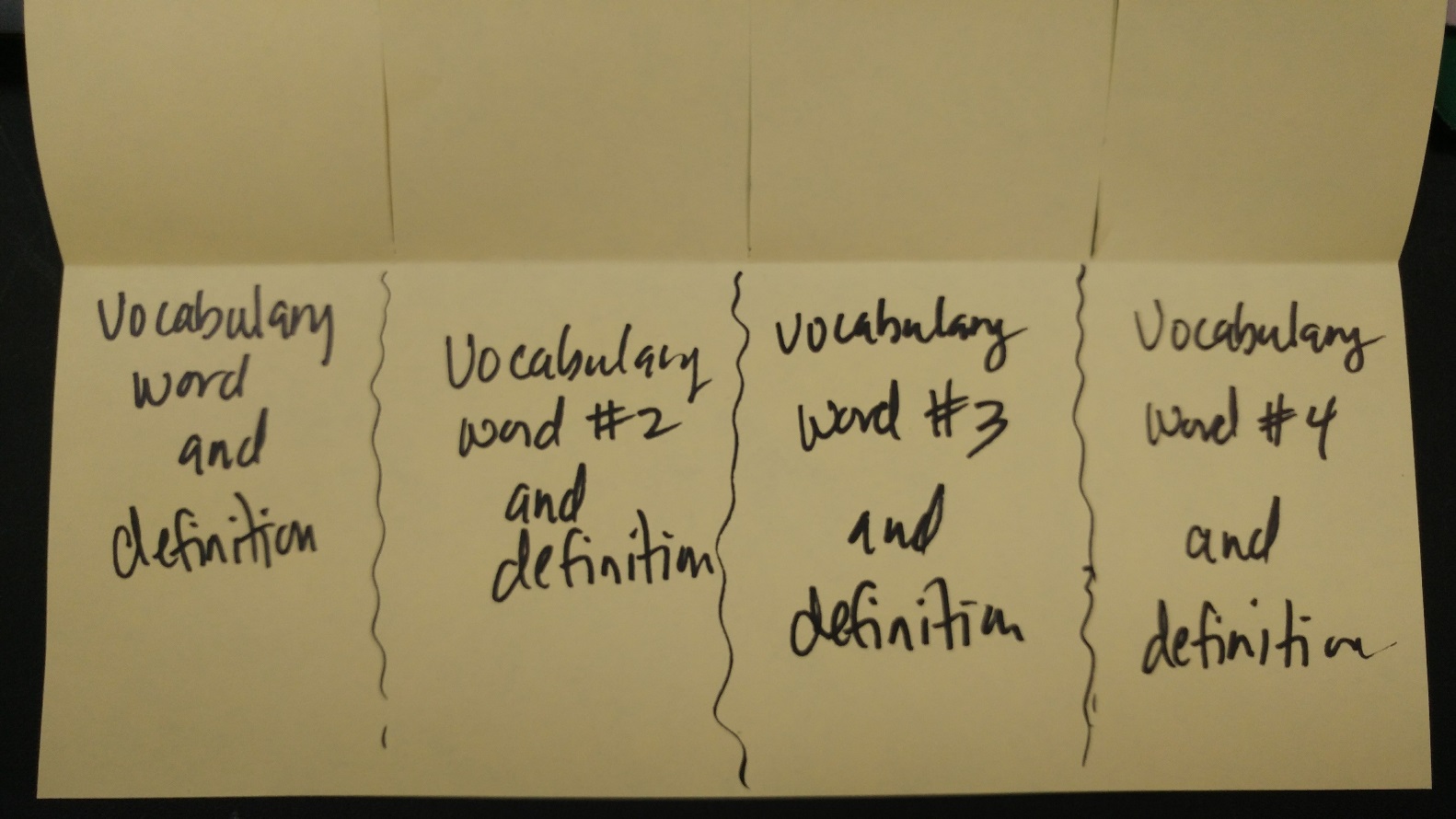 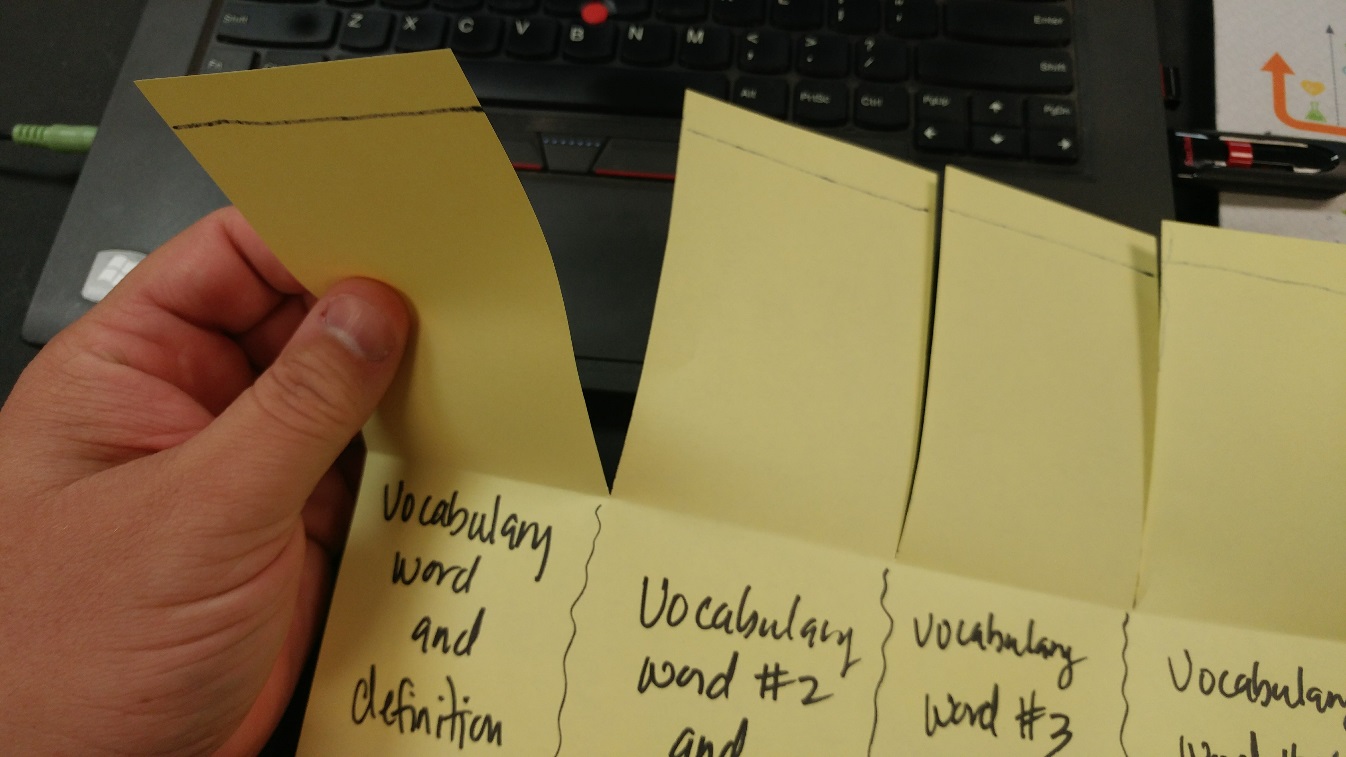 